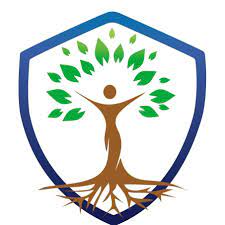 Կանաչ Հայաստան Բնապահպանական, կրթական ՀԿԷլ-փոստ- info@green-armenia.orgՀասցե՝ Շոպրոնի 2-րդ նրբանցք, բնակարան 26Գեղարքունիքի մարզպետարանԼրագրող-հետազոտող Շուշան ՍտեփանյանիցԲջջ․ 098529713Էլ-փոստ՝ stepanyanshoushan@gmail.comՏեղեկատվություն ստանալու հարցումՀամաձայն 2015թ. փոփոխություններով ՀՀ Սահմանադրության 42-րդ եւ 51-րդ հոդվածի եւ «Տեղեկատվության ազատության մասին» ՀՀ օրենքի 6-րդ և 9-րդ հոդվածների` խնդրում եմ ինձ տրամադրել տեղեկություններ հետևյալ տեղեկությունները․Խնդրում եմ տրամադրել մինչև 44-օրյա պատերազմը Գեղարքունիքի մարզի սահմանամերձ գյուղերի/քաղաքների ցանկը։Խնդրում եմ տրամադրել 44-օրյա պատերազմից և 2021-ին ադրբեջանական զորքերի առաջխաղացումից հետո Գեղարքունիքի մարզի սահմանամերձ դարձած գյուղերի/քաղաքների ցանկը։Նորաբակ գյուղում մինչև պատերազմը ջրագծեր էին կառուցվել, բայց պատերազմից հետո դրանք անցան հակառակորդին, նույն կերպ Կութ գյուղում ջրագծեր են կառուցվել, բայց պատերազմից հետո դրանք շատ մոտ են հակառակորդին և հնարավոր չէ օգտագործել, Սոտքում ևս ջրագծեր են կառուցվել, որոնք այս պահին ևս հնարավոր չէ օգտագործել, խնդրում եմ պատասխանել՝ որքա՞ն գումար է ծախսվել այս գյուղերում ջրագծեր կառուցելու համար (յուրաքանչյուրի համար առանձին), որոնք ստեղծված իրավիճակով պայմանավորված հնարավոր չէ օգտագործել։ Խնդրում եմ տրամադրել տեղեկություններ այն մասին,  Կանխավ շնորհակալ եմ`Շուշան Ստեփանյան,լրագրող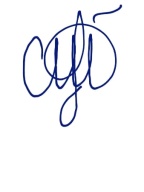 / 01 / 08 / 2022թ․ 